§4453.  Certification for representation in courtThe Department of Public Safety, Office of the State Fire Marshal shall establish certification standards and a program to certify familiarity with court procedures for the following individuals:  [PL 2019, c. 517, §7 (AMD).]1.  Code enforcement officers.  Code enforcement officers as set forth in sections 4451 and 4452 and Title 38, section 441;[PL 1997, c. 296, §9 (NEW).]2.  Plumbing inspectors.  Plumbing inspectors as set forth in sections 4221 and 4451;[PL 1997, c. 296, §9 (NEW).]3.  Department of Environmental Protection.  Department of Environmental Protection employees as set forth in Title 38, section 342, subsection 7; and[PL 2009, c. 213, Pt. M, §10 (AMD).]4.  Maine Land Use Planning Commission.  Maine Land Use Planning Commission employees as set forth in Title 12, section 685‑C, subsection 9.[PL 2009, c. 213, Pt. M, §11 (AMD); PL 2011, c. 682, §38 (REV).]5.  Humane agents and state veterinarians. [PL 2009, c. 213, Pt. M, §12 (RP).]SECTION HISTORYPL 1997, c. 296, §9 (NEW). PL 1997, c. 683, §§B16,17 (AMD). PL 2009, c. 213, Pt. M, §§10-12 (AMD). PL 2011, c. 655, Pt. FF, §10 (AMD). PL 2011, c. 655, Pt. FF, §16 (AFF). PL 2011, c. 682, §38 (REV). PL 2019, c. 517, §7 (AMD). The State of Maine claims a copyright in its codified statutes. If you intend to republish this material, we require that you include the following disclaimer in your publication:All copyrights and other rights to statutory text are reserved by the State of Maine. The text included in this publication reflects changes made through the First Regular and First Special Session of the 131st Maine Legislature and is current through November 1. 2023
                    . The text is subject to change without notice. It is a version that has not been officially certified by the Secretary of State. Refer to the Maine Revised Statutes Annotated and supplements for certified text.
                The Office of the Revisor of Statutes also requests that you send us one copy of any statutory publication you may produce. Our goal is not to restrict publishing activity, but to keep track of who is publishing what, to identify any needless duplication and to preserve the State's copyright rights.PLEASE NOTE: The Revisor's Office cannot perform research for or provide legal advice or interpretation of Maine law to the public. If you need legal assistance, please contact a qualified attorney.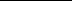 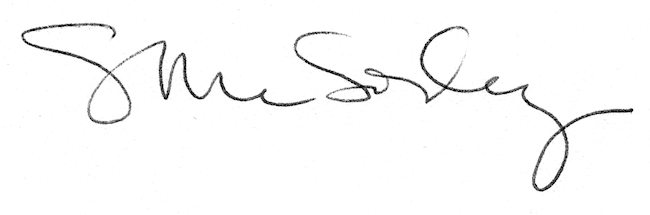 